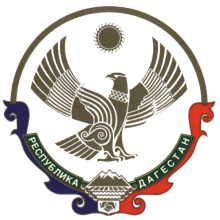 Муниципальное казенное общеобразовательное учреждение«Цуртильская средняя общеобразовательная школа» Табасаранского района РД  368650, РД, Табасаранский район, с. Цуриль, ул. Школьная 8,  почта:ruslan-askerov70@mail.ruВыпискаиз приказа №21 от 29.08.2020 г. по МКОУ «Цуртильская СОШ»О создании общественного (родительского) контроля за организацией школьного питания в МКОУ «Цуртильская СОШ»С целью повышения эффективности системы контроля качества предоставления горячего питания учащимся 1-4 классов МКОУ «Цуртильская СОШ», в рамках которого каждый родитель (законный представитель) в любой удобный для него день может посетить школьную столовую и оценить качество питания в школе, ПРИКАЗЫВАЮ:Организовать и утвердить состав комиссии общественного (родительского) контроля за организацией питания в школе с 01 сентября 2020 года из состава родителей (законных представителей) обучающихся.Утвердить Положение о родительском контроле организации горячего питания обучающихсяУтвердить график посещения родителями (законными представителями) школьной столовой (приложение №1) и разместить до 01 сентября  2020г на официальном сайте учреждения и в социальных сетях информацию о работе данного проекта Классным руководителям 1-4 классов довести до сведения родителей (законных представителей) обучающихся вышеуказанную информацию об организации общественного (родительского) контроля за организацией горячего питания в школе.Абдулкадирова К.К. – зам. директора по УВР назначить ответственным за контроль качеством питания учащихся в школе. Ответственному по школьному питанию оказать содействие родителям (законным представителям) в проведении общественного (родительского) контроля за организацией питания в школе.Ответственному  по школьному питанию Мурадову А.У. завести и своевременно заполнять журнал «Общественный (родительский) контроль за организацией питания в школе» (дата; наименование блюда; оценка в баллах  (1-5); замечания; Ф.И.О. родителя (законного представителя); подпись).Результаты контроля  обсуждать на заседаниях, планерках и делать сообщения на общешкольных и классных родительских собраниях.Мурадову А.У., ответственному за питание, выписку из данного приказа разместить на пищеблоке и на информационных стендах в общедоступных местах для информирования родителей (законных представителей) обучающихся.Абасову Р., ответственному за ведение сайта школы, выписку из данного приказа разместить на официальном сайте школы.Контроль за исполнением приказа оставляю за собой.Директор МКОУ «Цуртильская СОШ»			Р. С. АскеровУТВЕРЖДАЮ Директор МКОУ «Цуртильская СОШ»_____________ Р. С. АскеровСостав комиссии общественного (родительского) контроля за организацией питания в школеПредседатель комиссии: Османов Р. С., директор школы;Члены комиссии:Ответственный за  организацию питания – Абдулкадиров К.К., зам. дир по УВРСоц.  педагог -  Аскерова С.УМедицинский работник ФАП – Гасраталиев А.,Представители родительской общественности –  Общественной комиссии осуществлять:Контроль за выполнением санитарно-эпидемиологических требований к организации питания обучающихся в школе;Мониторинг качества поставленной продукции и соответствие количества продуктов питания поданной заявке;Контроль за качеством и полновесностью порций готовой продукции, за целевым использованием пищевой продукции, за организацией приема пищи обучающимися;Контроль организации питания обучающихся за счет родительских средств;Обеспечение необходимых условий для соблюдения обучающимися правил личной гигиены и санитарного состояния пищеблоков;Контроль за правомерностью определения контингента обучающихся, имеющих право на льготное питание;Контроль перераспределения неиспользованных рационов питания среди обучающихся, состоящих в резервном списке;Соблюдение графика работы столовой.        ОзнакомленыАскеров Р. С. - Директор школы       Абдулкадиров К.К.-  зам. дир по УВРАскерова С.У.- Соц.  педагог Гасраталиев А.,медицинский работник ФАП с. Гуми- представители родительской общественностиПриложение №1 УТВЕРЖДАЮ Директор МКОУ «Цуртильская СОШ»_____________ Р. С. АскеровГрафикпосещения родителями (законными представителями) школьной столовой МКОУ «Цуртильская СОШ»Согласовано с Родительским	Принято	Утверждено	приказомкомитетом	педагогическим	советом         директора от  29.08.2020г № 6  Протокол от 29.08.2020г№ 6Протокол от 29.08.2020г № 6  	Положениео родительском контроле организации горячего питания обучающихсявМКОУ «Цуртильская СОШ»Общие положенияПоложение о родительском контроле организации и качества питания обучающихся разработано на основании:Федерального закона «Об образовании в Российской Федерации» от 29.12.2012г. № 273-ФЗ;Методических рекомендаций МР 2.4.0180-20 Роспотребнадзора Российской Федерации «Родительский контроль за организацией горячего питания детей в общеобразовательных организациях» от 18.05.2020г.Организация родительского контроля организации и качества питания обучающихся может осуществляться в форме анкетирования родителей и детей и участии в работе общешкольной комиссии.Комиссия по контролю за организацией питания обучающихся осуществляет свою деятельность в соответствии с законами и иными нормативными актами Российской Федерации, Уставом школы.Комиссия по контролю за организацией питания обучающихся является постоянно-действующим органом самоуправления для рассмотрения основных вопросов, связанных с организацией питания школьников.В состав комиссии по контролю за организацией питания обучающихся входят представители администрации, члены Родительского комитета школы, педагоги. Обязательным требованием является участие в ней назначенного директором школы ответственного за организацию питания обучающихся.Деятельность членов комиссии по контролю за организацией питания обучающихся основывается на принципах добровольности участия в его работе, коллегиальности принятия решений, гласности.Задачи комиссии по контролю за организацией питания обучающихся- Задачами комиссии по контролю за организацией питания обучающихся являются:обеспечение приоритетности защиты жизни и здоровья детей;соответствие энергетической ценности и химического состава рационов физиологическим потребностям и энергозатратам;обеспечение максимально разнообразного здорового питания и наличие в ежедневном рационе пищевых продуктов со сниженным содержанием насыщенных жиров, простых сахаров и поваренной соли, пищевых продуктов, обогащенных витаминами, пищевыми волокнами и биологическиактивными веществами;обеспечение соблюдения санитарно-эпидемиологических требований на всех этапах обращения пищевых продуктов (готовых блюд);исключение использования фальсифицированных пищевых продуктов, применение технологической и кулинарной обработки пищевых продуктов, обеспечивающих сохранность их исходной пищевой ценности.Функции комиссии по контролю организации питания учащихся3.1. Комиссия по контролю организации питания обучающихся обеспечивает участие в следующих процедурах:общественная экспертиза питания обучающихся;контроль за качеством и количеством приготовленной согласно меню пищи;изучение мнения обучающихся и их родителей (законных представителей) по организации и улучшению качества питания;участие в разработке предложений и рекомендаций по улучшению качества питания обучающихся.4. Права и ответственность комиссии по контролю организации питания учащихсяДля осуществления возложенных функций комиссии предоставлены следующие права:контролировать в школе организацию и качество питания обучающихся;получать от повара, медицинского работника информацию по организации питания, качеству приготовляемых блюд и соблюдению санитарно-гигиенических норм;заслушивать на своих заседаниях старшего повара по обеспечению качественного питания обучающихся;проводить проверку работы школьной столовой не в полном составе, но в присутствии не менее трёх человек на момент проверки;изменить график проверки, если причина объективна;вносить предложения по улучшению качества питания обучающихся;состав и порядок работы комиссии доводится до сведения работников школьной столовой, педагогического коллектива, обучающихся и родителей.Организация деятельности комиссии по контролю организации питания учащихся.Комиссия формируется на основании приказа директора школы. Полномочия комиссии начинаются с момента подписания соответствующего приказа.Комиссия выбирает председателя.Комиссия составляет план-график контроля по организации качественного питания школьников.О результатах работы комиссия информирует администрацию школы и родительские комитеты.Один раз в четверть комиссия знакомит с результатами деятельности директора школы и один раз в полугодие Управляющий совет школы.По итогам учебного года комиссия готовит аналитическую справку для отчёта по самообследованию образовательной организации.Заседание комиссии проводятся по мере необходимости, но не реже одного раза в месяц и считаются правомочными, если на них присутствует не менее 2/3 ее членов.Решение комиссии принимаются большинством голосов из числа присутствующих членов путём открытого голосования и оформляются актом.Ответственность членов КомиссииЧлены Комиссии несут персональную ответственность за невыполнение или ненадлежащее исполнение возложенных на них обязанностей;Комиссия несет ответственность за необъективную оценку по организации питания и качества предоставляемых услуг.Документация комиссии по контролю организации питания учащихся.Заседания комиссии оформляются протоколом. Протоколы подписываются председателем.Журнал протоколов заседания комиссии хранится у директора школы.Дни неделиКласс Вторник, пятница1 классПонедельник, суббота2 классВторник, четверг3 классСреда, суббота4 класс